1.6 Информация о сроках, условиях проведения, а также результатах Конкурса размещается в сети Интернет на официальном сайте ГАПОУ СО «Балаковский медицинский колледж» (http://balmk.ru).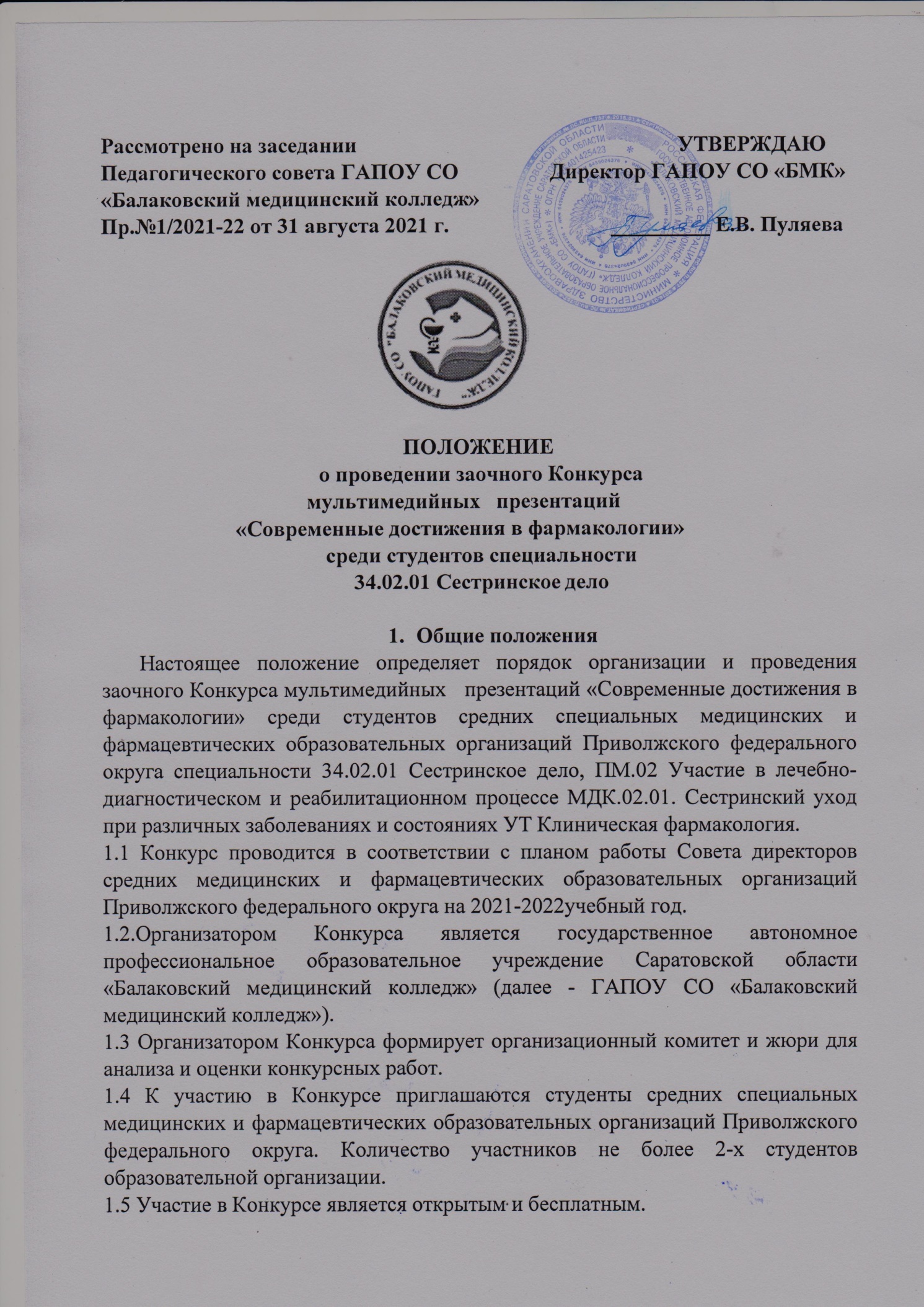 2. ЦЕЛЬ И ЗАДАЧИ КОНКУРСА2.1 Целью проведения Конкурса является привлечению внимания студентов к самостоятельному обучению работы с учебной и научной литературой, которые необходимы для изучения курса дисциплины и развития у них способностей к самостоятельному анализу полученной информации, и в дальнейшем применении этой информации в своей практической деятельности.2.2. Задачи Конкурса: охарактеризовать отдельные виды инновационных технологий и продуктов, сделать выводы о перспективах их развития.
Объект исследования – современное состояние фармакологии.формирование представления участников Конкурса о принципах межлекарственных взаимодействий, обосновании выбора этиотропной терапии.взаимодействие с учащимися общеобразовательных организаций для выявления одаренных и талантливых студентов с целью дальнейшего их интеллектуального развития и профессиональной ориентации.3. ПОРЯДОК ПРОВЕДЕНИЯ КОНКУРСА3.1. Конкурс проводится с 20 октября по 5 ноября 2021 года. 3.2. Для участия в конкурсе необходимо с 20октября до 24 октября 2021 года направить на электронный адрес ninamaslovawork@mail.ru персональную заявку по установленной форме (Приложение) в формате doc (dеocx) и конкурсную работу (мультимедийная презентация) с пометкой «Конкурс презентаций». 3.3. Подведение итогов конкурса проводится с 25 октября по 30 октября 2021 года.3.4.Размещение итогов конкурса в сети Интернет на официальном сайте ГАПОУ СО «Балаковский медицинский колледж» (http://balmk.ru) в разделе «Конкурсы. Олимпиады. Конференции» не позднее 5 ноября 2021 года.                4. ТРЕБОВАНИЯ К ОФОРМЛЕНИЮ КОНКУРСНЫХ РАБОТПрезентация должна быть выполнена в программе Microsoft Power Point.Презентация должна содержать:первый слайд – титульный лист: наименование образовательного учреждения, тема работы, ФИО участника, ФИО руководителя (при наличии), город.второй и последующие слайды – текст и визуальное сопровождение презентации. Соответствие темы и содержания презентации, практическая значимость работы, новизна и оригинальность, научность.заключительный слайд – список использованных источников информации. Указать основные и дополнительные источники литературы.Количество слайдов – не более 10, смена слайдов осуществляется по щелчку.Текст презентации должен быть представлен только в авторской    переработке, доступным для студенческой аудитории языком.        Единство стиля (светлый фон, темного цвета надписи).Использование не более 3-х шрифтов, например; для заголовков, текста, подписям к иллюстрациям – Arial, Tahoma, Verdana                                                                     размер шрифта: 24-48 пункта (заголовок), 20-32 пунктов обычный текст)Проверка текстов слайдов на наличие ошибок.Отсутствие анимации (для лучшего восприятия слайда).Использование иллюстраций: фотографий, рисунков и др. дополнительных материалов строго по теме презентации.                  5. КРИТЕРИИ ОЦЕНКИ КОНКУРСНЫХ РАБОТ Представленные на Конкурс работы оцениваются по следующим критериям6. ПОДВЕДЕНИЕ ИТОГОВ КОНКУРСА6.1. Результаты конкурса размещаются в сети Интернет на официальном сайте ГАПОУ СО «Балаковский медицинский колледж» (http://balmk.ru) в разделе «Конкурсы. Олимпиады. Конференции» не позднее 5 ноября 2021 года.6.2. Победители конкурса в каждой номинации награждаются Дипломами I, II, III6.3. Наградные материалы будут разосланы на электронные адреса участников, указанные в заявке.Контактные лица:Маслова Нина Евгеньевна, преподаватель ГАПОУ СО «БМК»  e-mail ninamaslovawork@mail.ru  Телефон:8 909 333 56 62Желаем Вам творческих успехов! Ждем Ваших работ!  ПРИЛОЖЕНИЕ 1ЗАЯВКАНа участие в заочном Конкурсе                                       мультимедийных   презентаций                         «Современные достижения в фармакологии» среди студентов специальности 34.02.01 Сестринское делоОсновные критерии3 балла2 балла1 баллОформление:1.Единство стиля (светлый фон, темного цвета надписи)Единство стиля полностью соблюдены.В одном из слайдов нарушение единства стиля.НЕ соответствие фона и надписи.2.Использование не более 3-х шрифтов и размеров24-48 пункта (заголовок), 20-32 пунктов (обычный текст)Шрифт –соответствует требованию.Шрифт –выдержан более 3 шрифтов.Шрифт мелкий, не читаемый.3.Наличие орфографических ошибок.Отсутствуют орфографические ошибки.Присутствуют единичные орфографические ошибки (не более 3)Присутствуют орфографические ошибки, замечания. 4.Иллюстрации соответствуют тематике работы(подписи к иллюстрациям – Arial, Tahoma, Verdana).Иллюстрации соответствуют тематике работы.Иллюстрации не соответствуют тематике и/или единичны.Иллюстрации не соответствуют теме работы.Содержание:1.Титульный лист (1 слайд); наименование учреждения, тема работы, ФИО участника, ФИО руководителя, город.Соответствует требованиям к содержанию презентации.В оформление титульного листа выявлено не более единичной ошибки.Титульный лист не соответствует требованию.2.Полное раскрытие темы и соответствие содержания заявленной теме.Содержание соответствует выбранной теме работы.Содержание работы в целом соответствует теме, однако имеется определенное несоответствие в содержание работы заявленной теме.Раскрытие темы и содержания не соответствует.3.Практическая   значимость работы.Обоснование практической значимости исследования дается в вводной части и подтверждается в заключении.Верное обоснованиевводной части и подтверждается в заключении.Не корректное обоснование вводной части и/или в заключении.Введение и заключение не обоснованы.4. Новизна и оригинальность исследуемой проблемы.Оригинальность решений и научных подходов в работе.Оригинальная работа, но отсутствие новизны.. Новизна и оригинальность отсутствуют.5.Научность-  это исследования и разработки чего-то нового, использования научных методов познания.Построение всех положений, определений и выводов на строго научной основе.Корректное использование терминов, логика изложения.Отсутствие научности.6.Список литературы: заключительный слайд.Наличие основных и дополнительных источников литературы.Наличие только основных источников.Список литературы не соответствует заявленному.Максимальное количество баллов                                                                         30 балловМаксимальное количество баллов                                                                         30 балловМаксимальное количество баллов                                                                         30 балловМаксимальное количество баллов                                                                         30 балловПолное название образовательнойорганизации/ краткое название образовательной организацииФамилия Имя Отчество руководителя учрежденияПочтовый адрес образовательного учреждения, контактный телефон Электронная почта учреждения или методического кабинетаТема конкурсной работыФИО студента/ участника КонкурсаСпециальность/ группа, курсФИО преподавателя, подготовившего Участника Конкурса/ должность/ Преподаваемый ПМ, МДК, разделЭлектронный адрес и контактный телефон преподавателя, подготовившего участника Конкурса